Задание №1 «Герберы из бумаги»Гербера — очень изысканный и насыщенный цветок. Она украсит любой подарок и сделает его более красивым и желанным!Хочу предложить вашему вниманию мастер-класс по изготовлению герберы из бумаги для пастели. Получается очень реалистичный цветочек, который подойдет для открытки или любой упаковки.Для этого мастер-класса нам понадобятся:- бумага для пастели;- трафарет с лепестками (картинку я вам выложила, просто скачать и распечатать на принтере на нужной вам бумаге);- ножницы;- резак;- клей - карандаш;- черный маркер.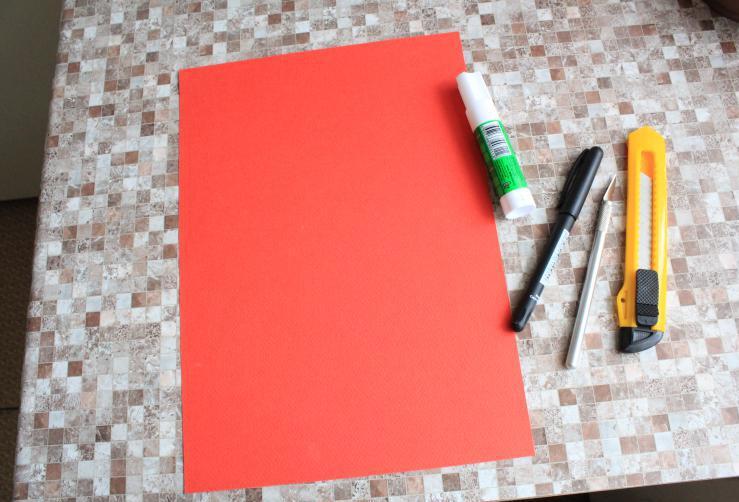 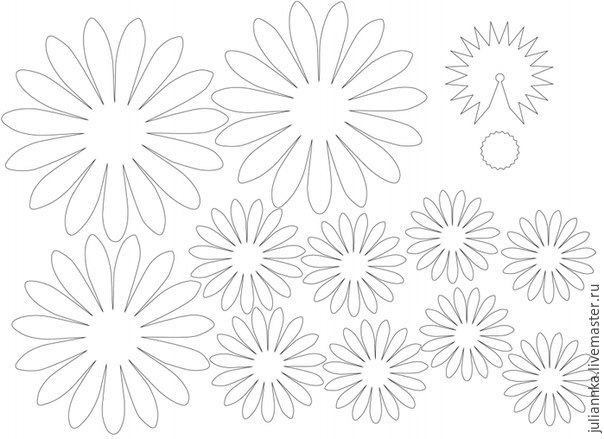 1. Сначала распечатываем шаблон, предложенный выше, на бумаге для пастели на принтере.2. Вырезаем наши заготовки.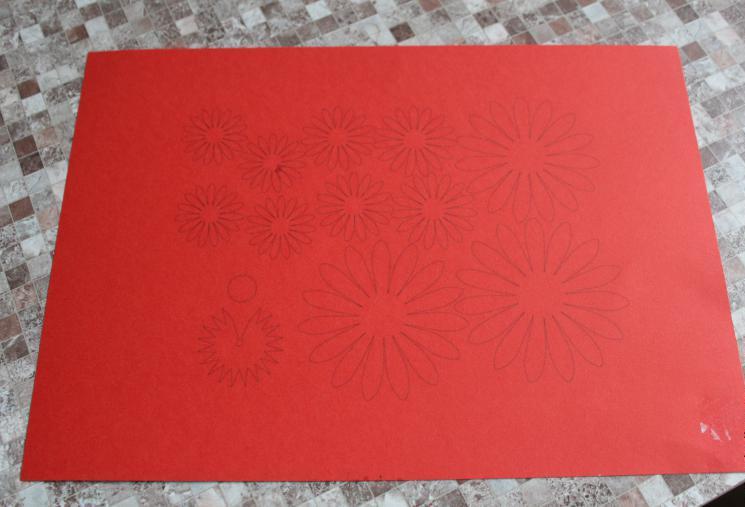 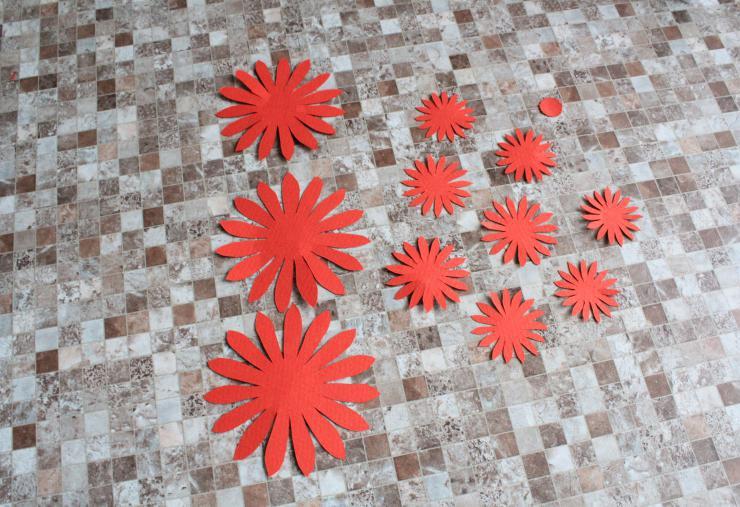 3. Берем два самых крупных цветочка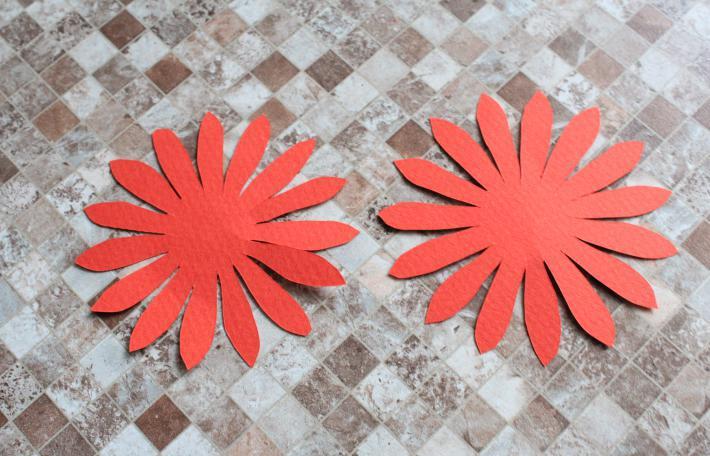 и затылочной стороной резака или биговкой проводим по середине каждого лепесточка, как показано на фото: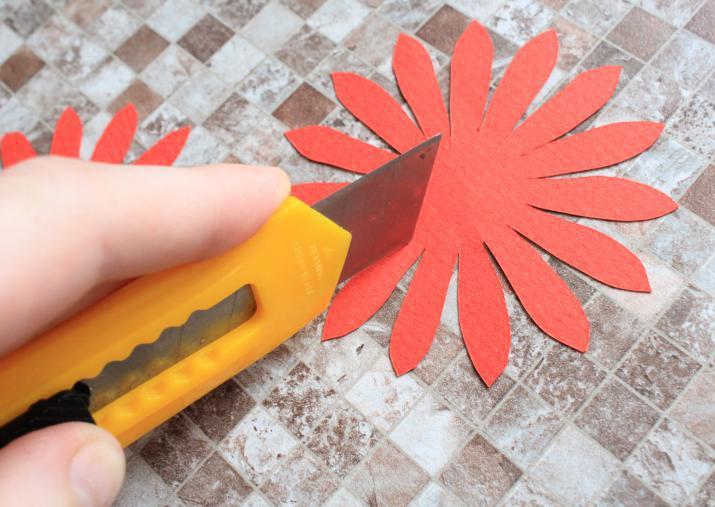 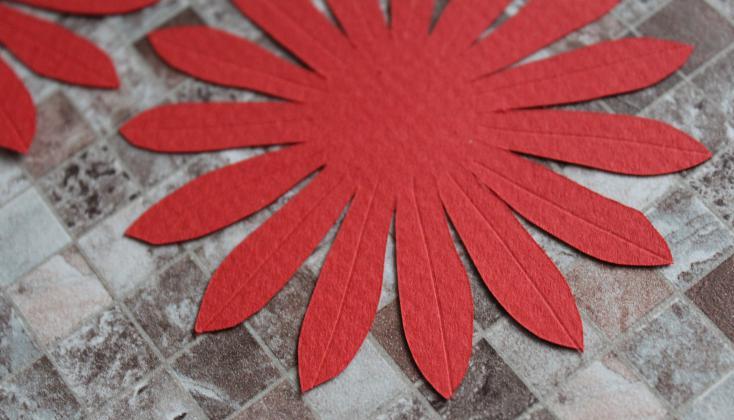 Получается вот так: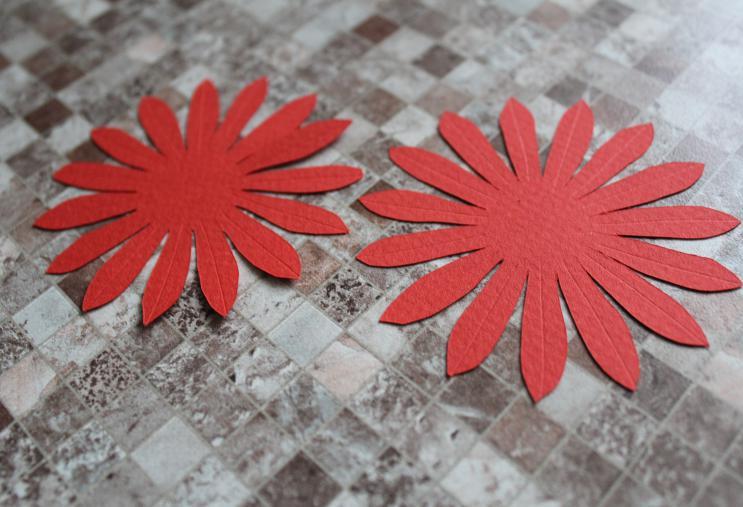 4. Сгибаем наши лепесточки посередине по линиям проведения биговкой.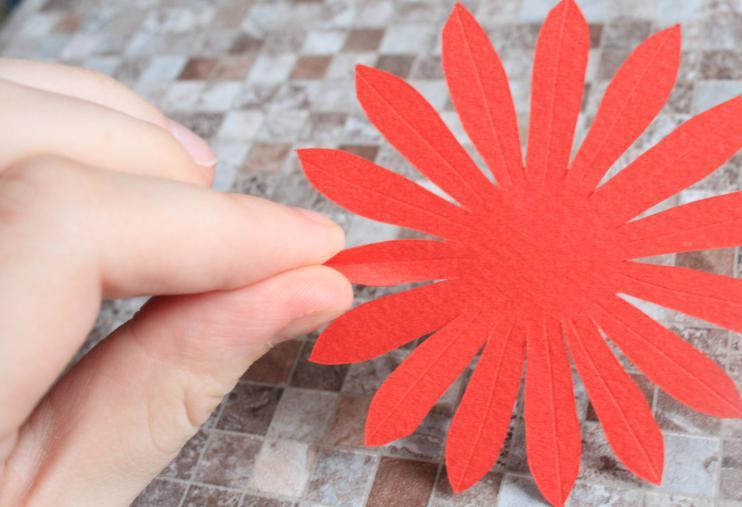 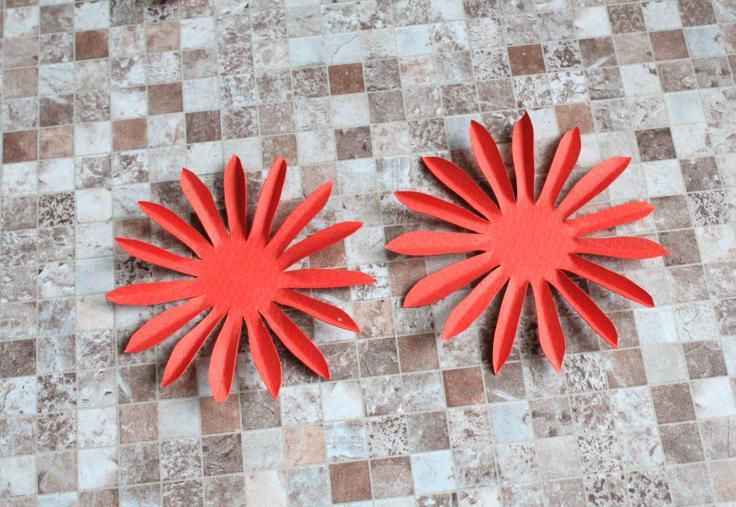 5. Берем наши заготовочки поменьше и закручиваем лепесточки с помощью ножниц.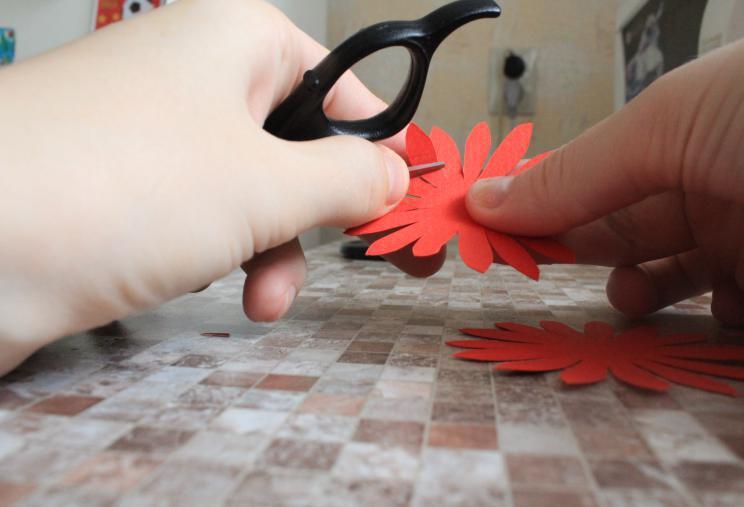 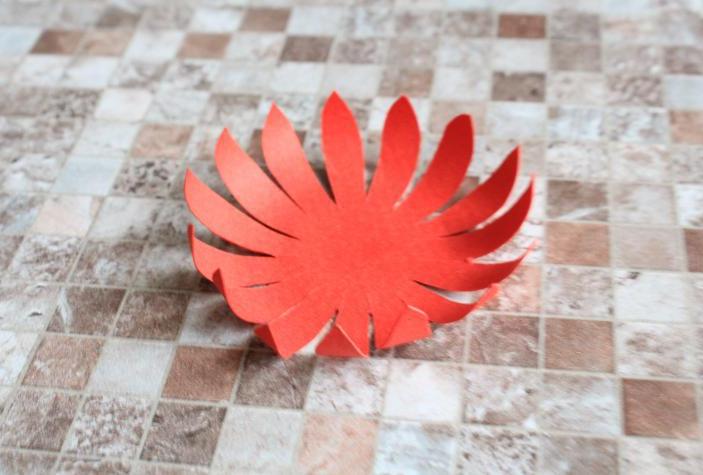 Проделываем такое закручивание со всеми цветочками. Должно получиться вот так: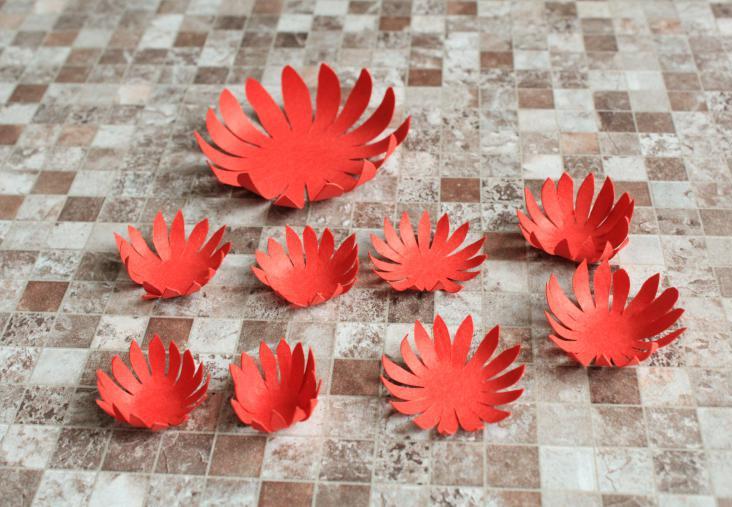 6. Берем маленький кругляшок и закрашиваем его черным фломастером или маркером.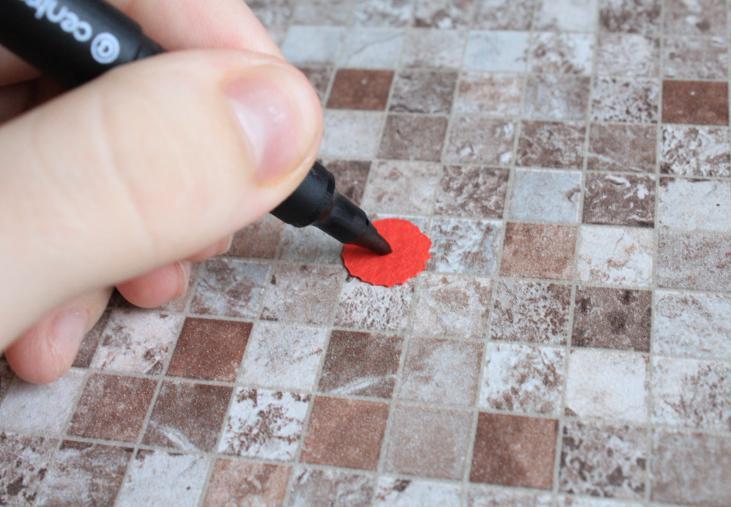 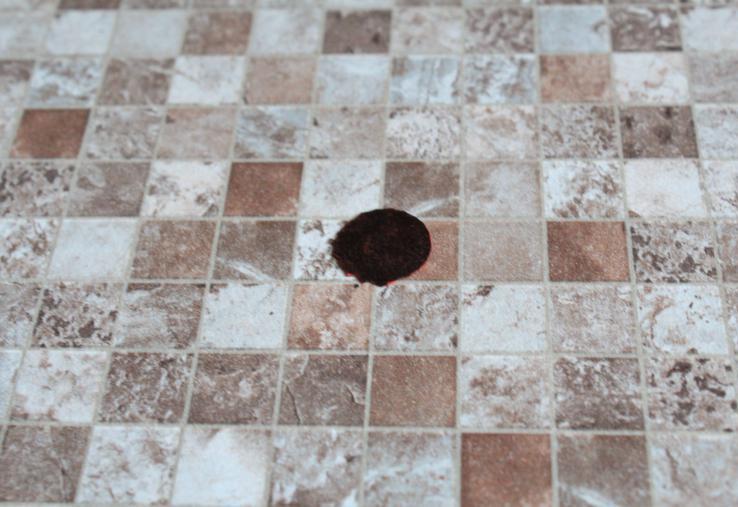 Приклеиваем его на самый маленький цветочек и загибаем как можно больше лепесточки.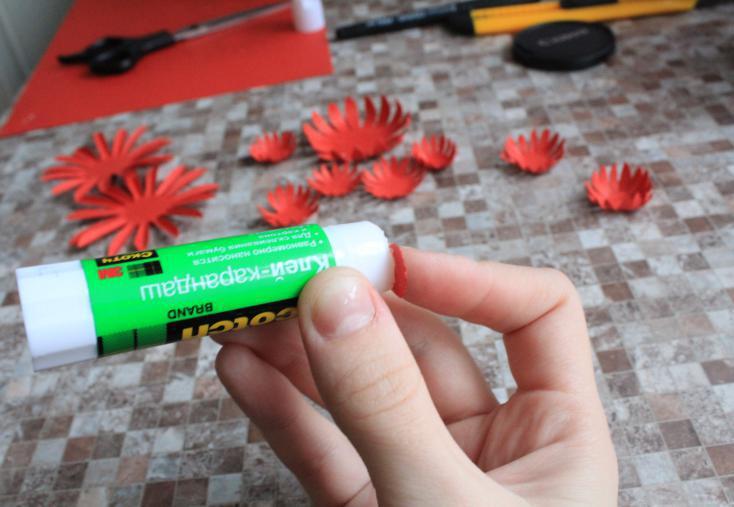 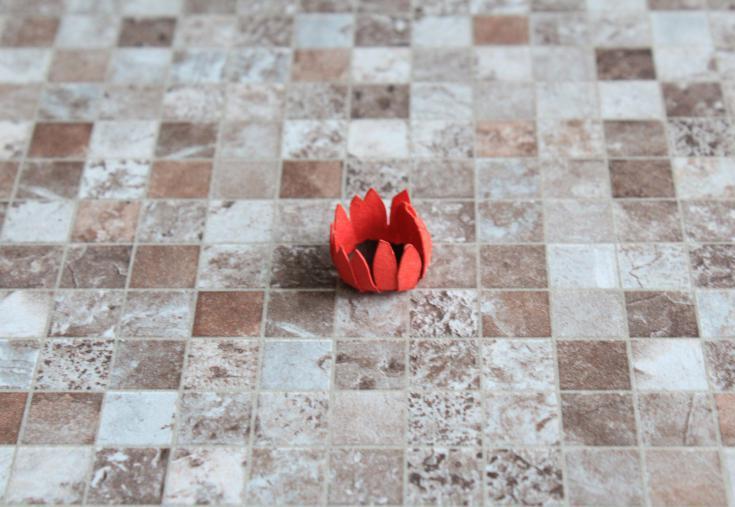 7. Начинаем склеивать нашу герберу начиная от самых маленького цветочка (с черным кружком).Но склеиваем пока только те цветочки, у которых лепестки закручены, кроме самого большого из них!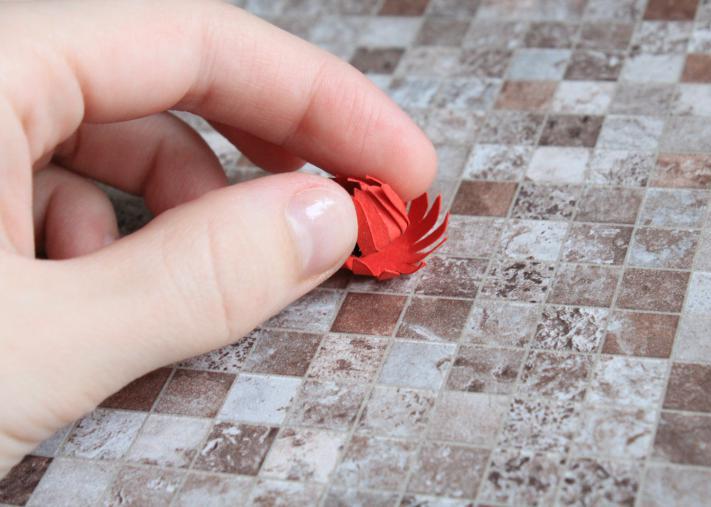 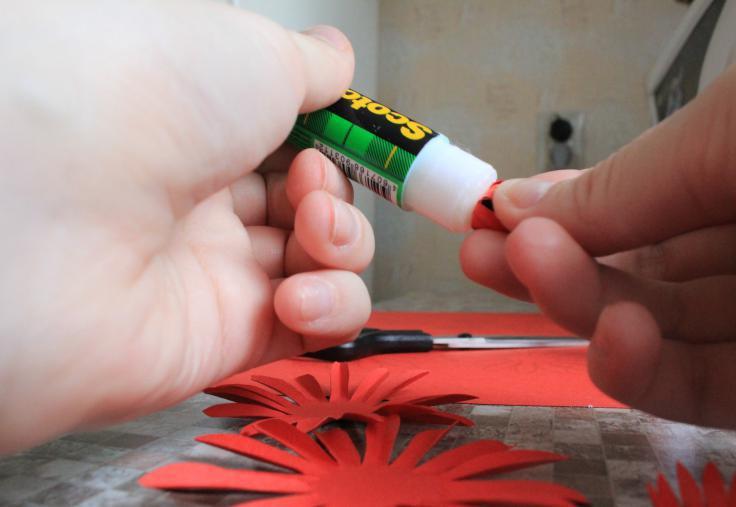 8. После того как мы склеили цветочки с закрученными лепестками, прижимаем лепестки к серединке (делаем как бы пучок ).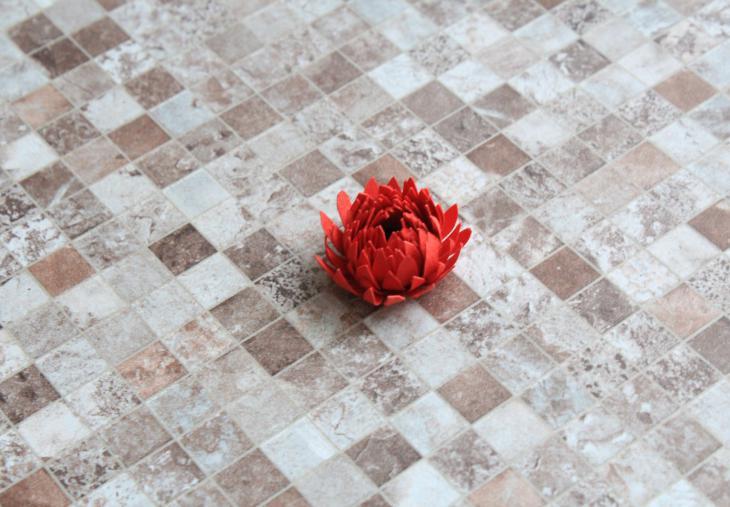 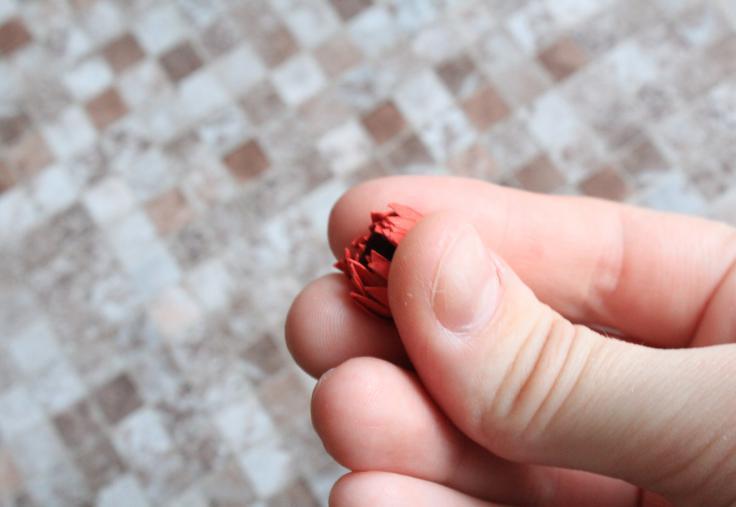 Приклеиваем наш "пучок" на самый большой цветок с закрученными лепесточками. Вот так: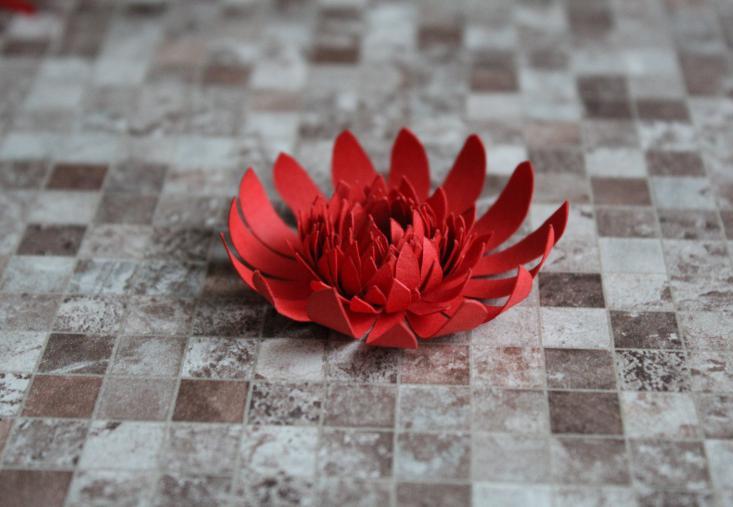 9. Теперь беремся за 2 самых больших цветочка (с загнутыми по середине лепесточками) и склеиваем их между собой. Затем приживаем пальцем серединку, как показано на фото: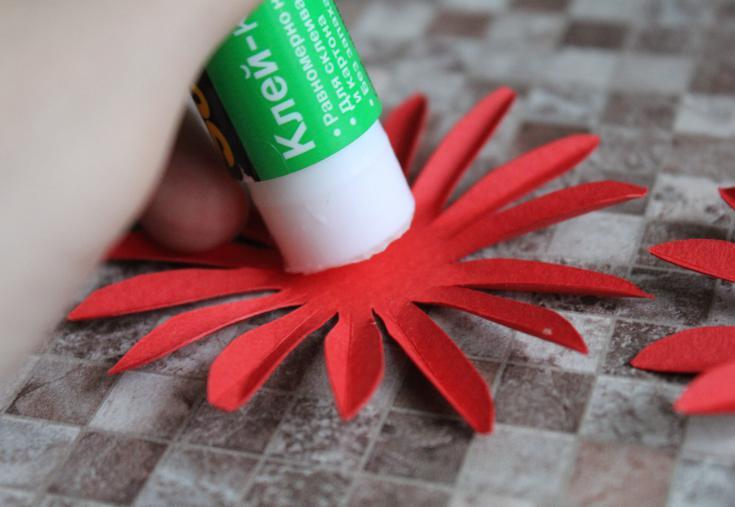 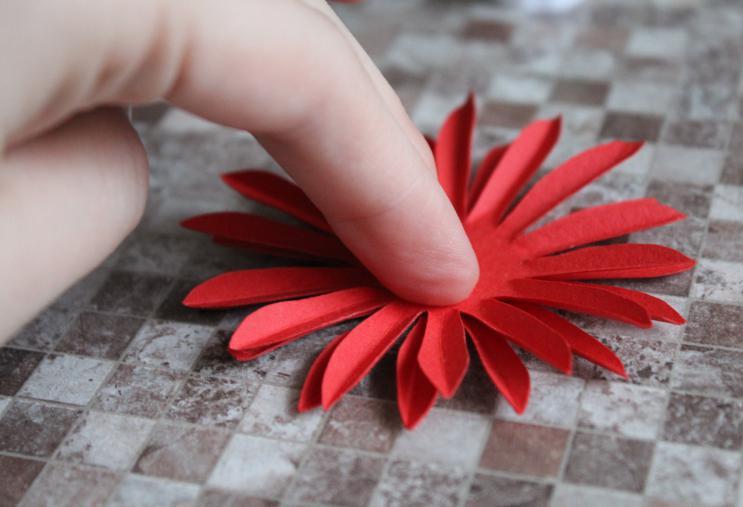 10. Теперь приклеиваем наше основание к самым большим двум цветочкам в загнутыми посередине лепесточками.Вот так: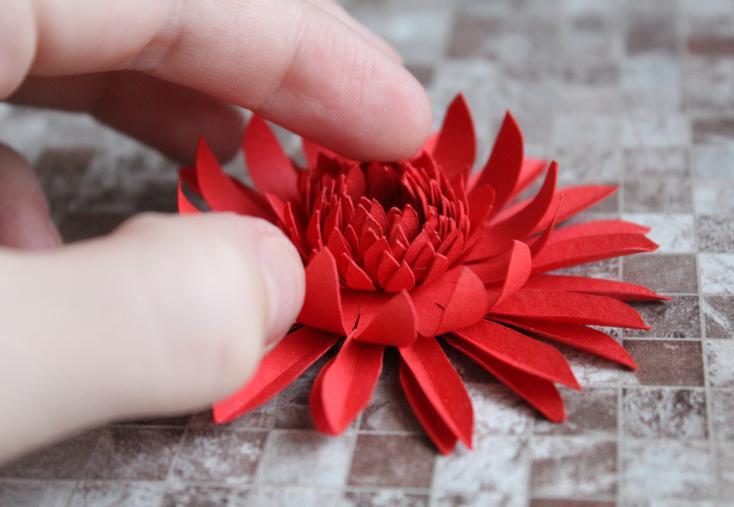 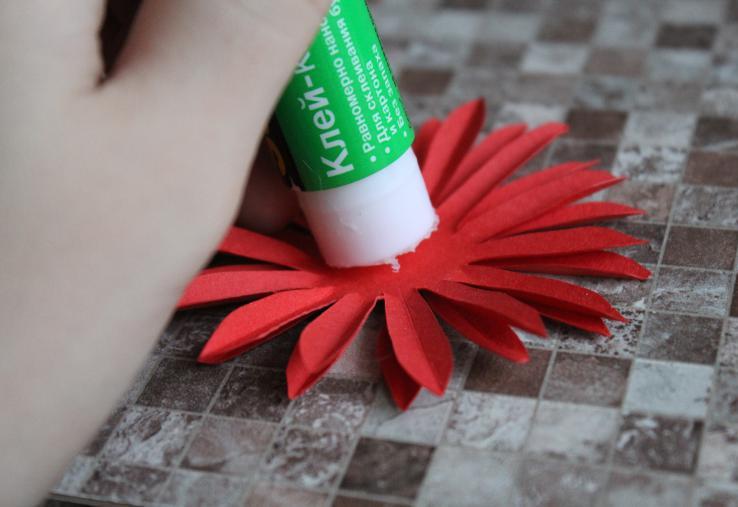 Наша гербера готова!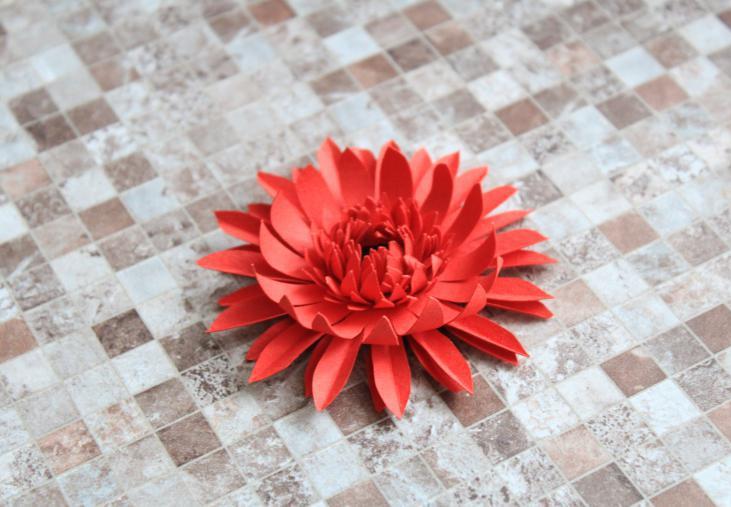 Вот так она выглядит на открытках и прочих подарочных изделиях: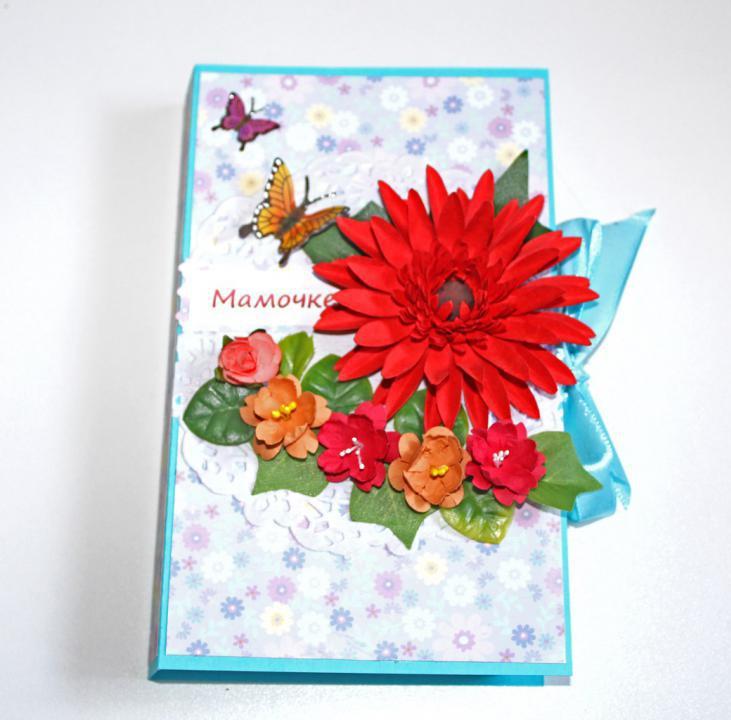 Спасибо за внимание, желаю всем творческого настроения!